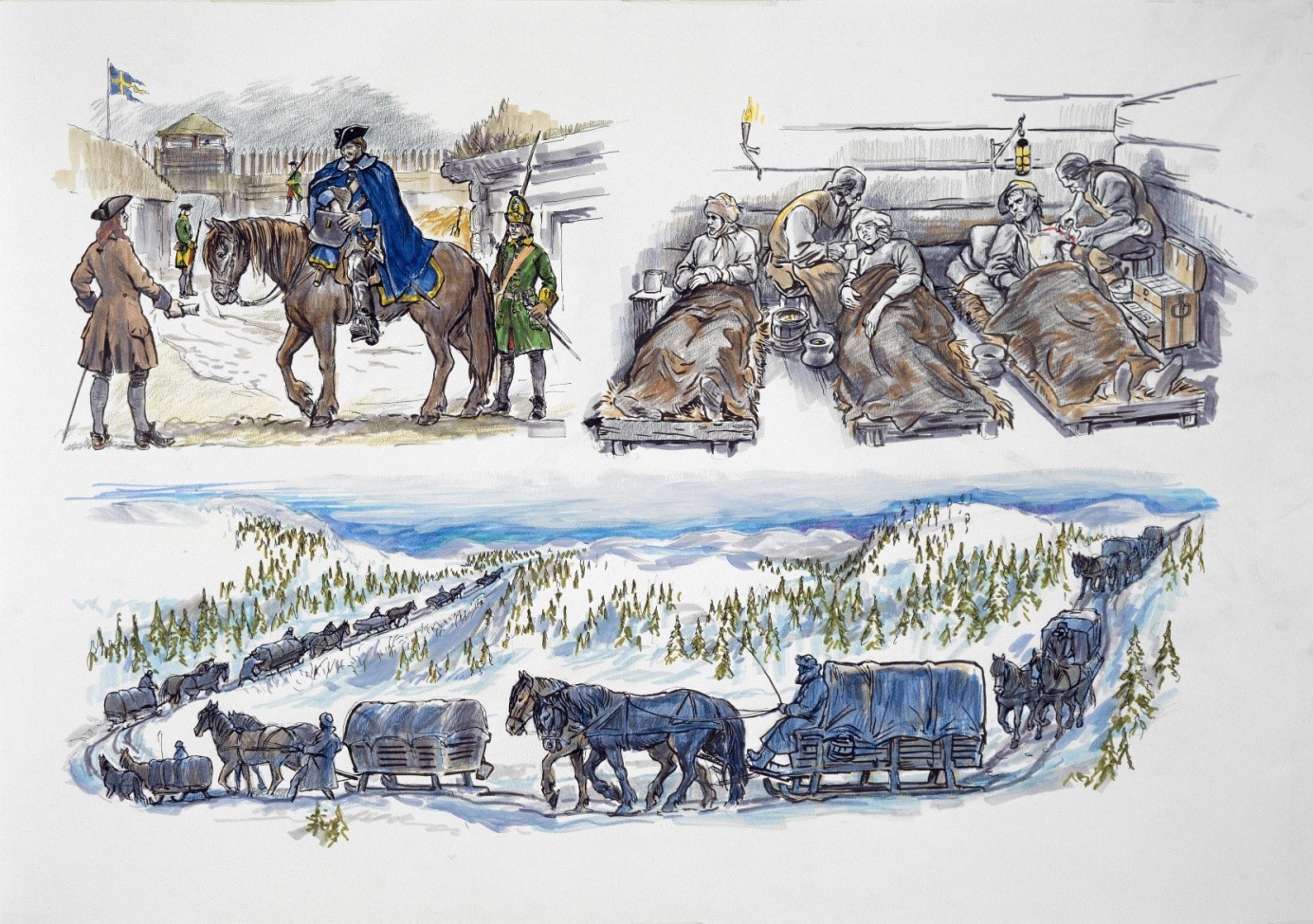 Sjukläger bäddar